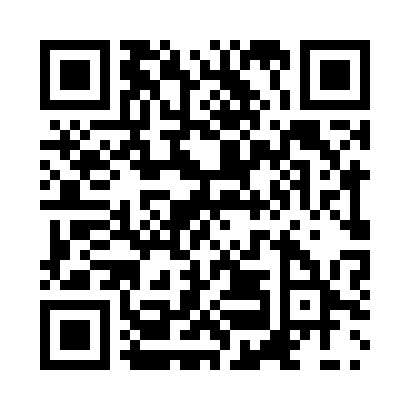 Prayer times for Talian, BangladeshWed 1 May 2024 - Fri 31 May 2024High Latitude Method: NonePrayer Calculation Method: University of Islamic SciencesAsar Calculation Method: ShafiPrayer times provided by https://www.salahtimes.comDateDayFajrSunriseDhuhrAsrMaghribIsha1Wed4:045:2611:593:276:327:542Thu4:035:2511:593:276:337:553Fri4:025:2411:593:276:337:564Sat4:015:2411:593:276:347:565Sun4:005:2311:593:266:347:576Mon3:595:2211:583:266:357:587Tue3:595:2211:583:266:357:598Wed3:585:2111:583:266:367:599Thu3:575:2111:583:266:368:0010Fri3:565:2011:583:256:378:0111Sat3:555:1911:583:256:378:0212Sun3:555:1911:583:256:388:0213Mon3:545:1811:583:256:398:0314Tue3:535:1811:583:256:398:0415Wed3:525:1711:583:256:408:0416Thu3:525:1711:583:256:408:0517Fri3:515:1611:583:246:418:0618Sat3:505:1611:583:246:418:0719Sun3:505:1511:583:246:428:0720Mon3:495:1511:583:246:428:0821Tue3:495:1511:593:246:438:0922Wed3:485:1411:593:246:438:0923Thu3:475:1411:593:246:448:1024Fri3:475:1411:593:246:448:1125Sat3:465:1311:593:246:458:1226Sun3:465:1311:593:246:458:1227Mon3:465:1311:593:246:468:1328Tue3:455:1211:593:236:468:1429Wed3:455:1211:593:236:478:1430Thu3:445:1211:593:236:478:1531Fri3:445:1212:003:236:488:15